Ивановская средняя общеобразовательная школаУрок английского языка в 7 классе«Визит в Британию»            Автор                                                    учитель английского языка                        Сергеева Г.Н.2011Цель - совершенствование умений и навыков учащихся в диалогической и монологической речи.Задачи:1 Учить рассказывать о себе, об интересных местах Великобритании.2 Воспитывать интерес учащихся к культуре Великобритании.3 Развивать внимание, память учащихся.Оборудование: презентация «Великобритания», презентация «Что посетить в Британии», экземпляр кроссворда для каждого учащегося, анкеты – индивидуальное задание для 2 учеников, бейджики  для 2 учеников.План.1 Начало урока.2 Фонетическая зарядка. Назовите звуки.[ ε: ] [ʤ ] [ ʧ ] [ә] [ θ ] [ŋ ] [ ∫ ] [ æ ] [ð]3 The title of our class is “Visiting friends ”Some pupils will visit Britain. Now they should fill in a form. (cм. Приложение)Some British pupils will come to us. Let’s meet them.Речевая зарядка в форме ролевой игры «Гости из Британии»Два ученика приехали из Британии, нужно познакомиться с ними, расспросить их.Возможные вопросы:1 What is your name?My name is John Barker.I am Helen Brown.2 How old are you?I am 13 years old.I am 12.3 Where do you live?I live in London.I live in London too.4 What can you tell us about your family?I have a mother, a father and a brother.My family is not big: my mum, my dad, my sister and me.5 What are your interests?I like playing football. I love sport.At school I like biology. My hobbies are music and dancing.4 We have read and spoken about Britain. Let’s tell our guests what we know about the country.Сообщения детей сопровождаются презентацией «Великобритания»The most famous building of London is the Tower. It was a fortress, a palace, a prison. The kings and queens lived in it. Now the Tower is a museum. Only ravens live in it. Many tourists come to see the Tower. Слайд 3White Tower is situated in the Tower. It is the biggest building in it. White Tower is high and beautiful. Kings of England held their Court in White Tower. Слайд 4You can visit Buckingham Palace in London. It is situated in the centre of the city. It is big and wonderful. The Queen lives there. Tourists can visit some rooms in Buckingham Palace. Слайд 5We can see The Houses of Parliament in London.  The British Parliament has got two houses: The House of Commons and the House of Lords. Tourists can come and listen to debates. Слайд 6When you visit the Houses of Parliament, you can see Big Ben. It is the highest tower of this building. Big Ben has got a famous clock. The tower doesn’t look very big, but the minute hand of the clock is as big as a double-decker bus. Слайд 7Trafalgar Square is situated in the centre of London. There is the monument to Admiral Nelson in Trafalgar Square. There are many shops in it, you can buy souvenirs in Trafalgar Square. Слайд 8One of the most beautiful parks in London is Hyde Park. You can walk on the grass and see a lot of trees and flowers there. The park has got a lake. Children like to come to Hyde Park and feed birds. Слайд 95  Учитель: I would like to tell you something about Britain too.Аудирование.The British Museum is one of the most famous museums in the world. Many tourists visit the museum every day. There are a lot of interesting things in it: coins, stones, books. Many people work in the museum. And six cats work in the museum too. They catch mice and rats. Слайд 106 Для тех ребят, которые поедут в Британию английские друзья приготовили такую программу.Дети смотрят презентацию «Что посетить в Британии», слушают комментарии учителя и «гостей из Британии».1 Trafalgar Square. The monument to Admiral Nelson. Слайд 22 Covent Garden is the most famous theatre. Слайд 33 Lloyds Bank. Слайд 44 The British Museum. Слайд 55 Shops in London. Слайд 66 Iton is the most famous school in Britain. Слайд 77 St. James Park is the oldest park in London. Слайд 8После презентации учащиеся рассказывают о том, что есть в Британии интересного, используя опорную таблицу. Слайд 9Несколько предложений учащиеся записывают в тетрадь.7 В Британии много интересных мест, но кроме того страна интересна своими людьми. Давайте разгадаем кроссворд и узнаем имя одного известного во всем мире человека.1 Тема нашего урока (visiting)2 The Tower in the Houses of Parliament. (Big Ben)3 The hobby of Helen Brown. (music)4 John Barker likes playing it. (football)5 Monument on Trafalgar Square (Nelson)6 кем был человек, памятник которому стоит на Tрафальгарской площади (admiral)7 самый известный музей в Лондоне (British)8 площадь с памятником Нельсону (Trafalgar) По вертикали получается имя Виктория. Виктория – это имя, пожалуй, самой известной королевы Британии. О ней мы будем говорить подробно позднее.8 Домашнее задание – подготовить сообщение об одной из достопримечательностей  Британии.9 Рефлексия Напишите, а) что вам было интересно узнать сегодняб) английские слова, которые вы сегодня хорошо запомнили.10 Подведение итогов урока.Список литературы:Колодяжная Л. Познакомьтесь:Великобритания. –Москва:Айрис пресс,2001Ощепкова В.В., Шустилова И.И. О Британии в кратце. – Москва:Просвещение,1993Приложение Your form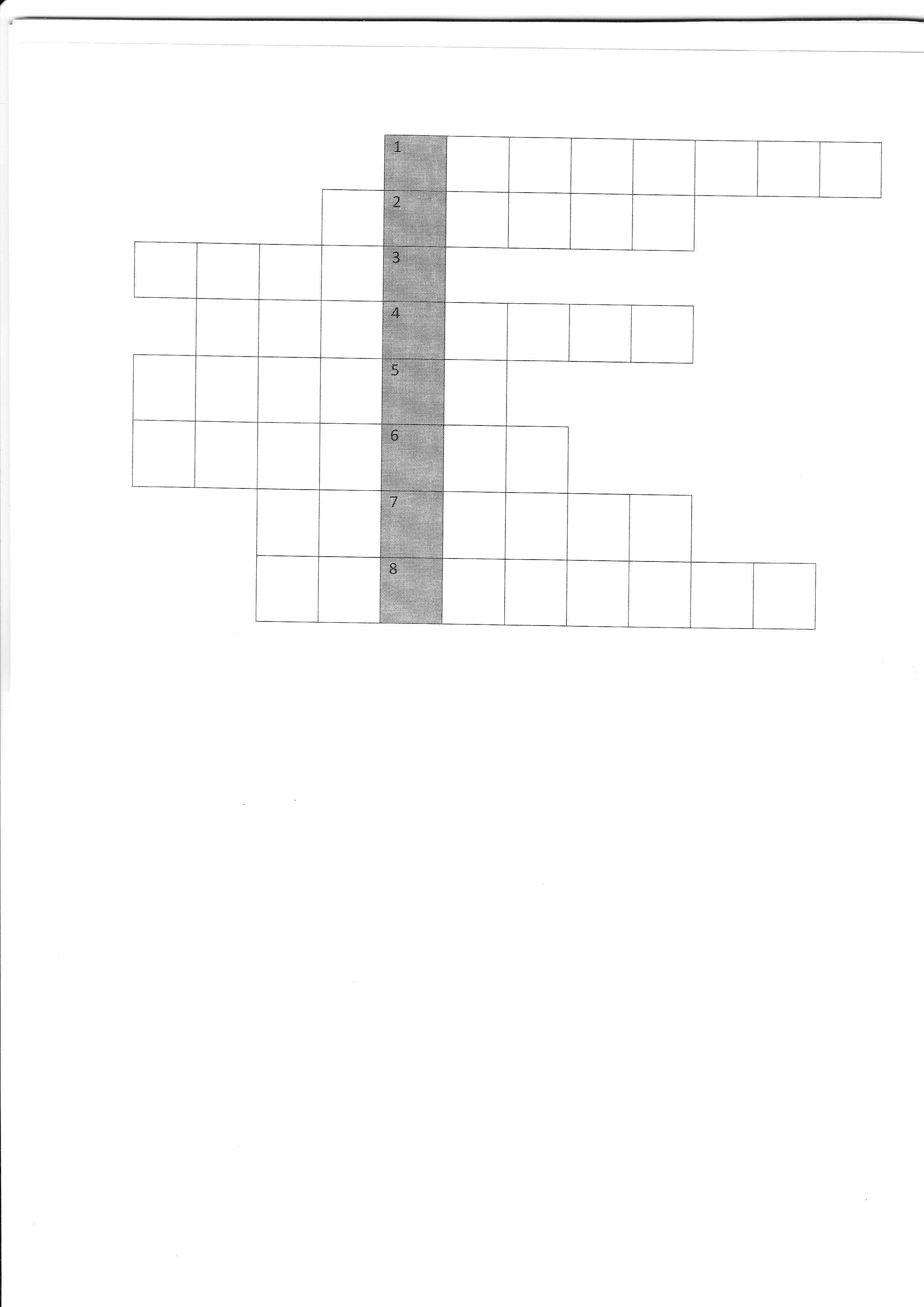 NameDate of birthPlace of birthAddressFamilyOccupation InterestsLanguage(s)